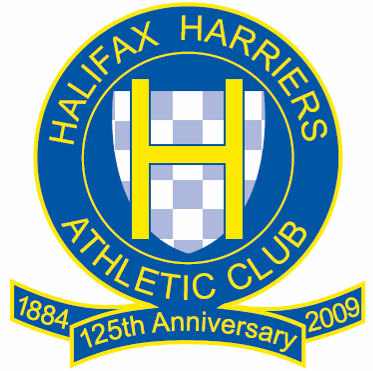 HALIFAX HARRIERS & AC HEALTH & SAFETY POLICYHalifax Harriers & AC (‘The Club) is committed to ensuring that all members take part in activities that are safe and well managed. Our athletes’ well-being and safety, in addition to enjoyment and participation is our paramount concern. We recommend levels of training and competition dependent on age and ability and expect our junior athletes to participate within these boundaries.” These levels of participation should be supported by all club officers working with parents and carers.1. The Policy:To support and promote Health and Safety at the Club we are committed to the following duties:1.1 Undertake regular, recorded risk assessment of the club premises and all activities undertaken by the club. 1.2 Create a safe environment by putting health and safety measures in place as identified by the assessment.1.3 Ensure that all junior members are given the appropriate level of training and competition by regularly assessing individual ability dependant on age, maturity and development. Senior members will be encouraged to enter races and given support to help them achieve their goals. 1.4 Ensure that all members are aware of, understand and follow the club’s health and safety policy. 1.5 Appoint a competent club member to assist with health and safety responsibilities. 1.6 Ensure that normal operating procedures and emergency operating procedures are in place and known by all members.1.7 Provide access to adequate first aid facilities, and a qualified first aider at all times.1.8 Report any injuries or accidents sustained during any club activity or whilst on the club premises. All injuries and accidents to be reported to the person manning the desk in the club hut and recorded in the accident book. 1.9 Ensure that the implementation of the policy is reviewed regularly and monitored for effectiveness. 2. AS A CLUB MEMBER YOU HAVE A DUTY TO:2.1 Take reasonable care for your own health and safety and that of others who may be affected by your actions. (see codes of conduct)2.2 Co-operate with the Club on health and safety issues.2.3 Report any and all incidences that you observe.2.4 Correctly use all equipment provided by the club.2.5 Not interfere with or misuse anything provided for your health, safety or welfare.3. CLUB HEALTH AND SAFETY OFFICER: Mark Gaughan, Club ChairmanEmail – mark.gaughan@btinternet.comDeb Greenwood – Junior CoachEmail – debmgreenwood@gmail.com4. QUALIFIED FIRST AIDERS:(1). Jane Hobson email jehobson@sky.com (2). Tim Baxter email baxtertim@hotmail.com (3) Will Carver email willcarver@gmail.com	Qualified Medical Professionals(1). Dr Marc Rocheteau email marc.rocheteau@gmail.com (2). Dr David Ingle email davingle@doctors.org.uk 5. LOCATION OF FIRST AID FACILITIES:The Club Hut at Spring Hall Track.